                                            МБДОУ Великооктябрьский детский сад «Белочка»Фировский район Тверская областьВоспитатель: Куратова Ольга Викторовна Контактные данные: olga.kuratova.78@mail.ru".          Дидактическое пособие «Цветник - семицветик».Группа: 1младшая группа №2.Дата проведение: 13. 02. 2017г.Воспитатели: Куратова О.В. Цель: углублять и расширять знания по экологии.Задачи:Расширять объем  знаний о связи растений.Обогащать словарный запас детей.Познакомить со строением  цветка.Методика использования пособия.Пособие демонстрируется детям.Им даются задания или ставятся задачи развитию речи (составить рассказ, придумай сказку, поиграй в пальчиковую игру), по формированию элементарных математических представлений ( цвет, форма, количество, счёт, величина, пространственные отношения), познавательному  развитию. Пособие используется не только на занятиях, оно предлагается для самостоятельной деятельности.В процессе деятельности с данным пособием развивается тактильные ощущения, сенсорное восприятие, они знакомятся со строением цветка, ( корень- питание растения; стебель- проводник питательных веществ; листья- накопители питательных веществ; лепестки защищают растения от ветра; привлекают насекомых; пчёлы собирают нектар, опыляют растения.  Игра "Цветик - семицветик"Цель: развитие у детей умения делать правильный выбор, способности сотрудничать со сверстниками.Каждый ребенок, сорвав лепесток, может задумать одно заветное желание. По очереди дети с лепестками кружатся вместе с остальными и повторяют слова:Лети, лети, лепесток,Через запад на восток,Через север, через юг,Возвращайся, сделав круг.Лишь коснешься ты земли, Быть по-моему вели!Затем нужно произнести желание. Если загаданное желание связано с удовлетворением личных потребностей ребенка, он получает желтую фишку, если оно имеет общественное значение - красную. Собрав в конце игры все фишки, воспитатель может определить уровень нравственного развития группы. Но не стоит говорить об этом детям, т. к. в дальнейшем они могут скрывать свои заветные желания, подстраиваясь под оценки взрослых. В конце игры дети обсуждают, какие желания им понравились и почему.Один лепесток срывают два ребенка. Держась за руки, они "совершают полет", обдумывая и согласуя друг с другом общее желание.Коллективная работа: рисование ладошками «Цветик – семицветик».Литература:С. Вдовиченко, Т. Воробьёва "Дошкольное воспитание"; Рабочая программа воспитателя "От рождения до школы" под редакцией Н. Е. Вераксы М. А. Васильевой;  Сказка "Цветик - семицветик".Развитие правильной речи ребёнка в семье А.И.Максаков, 2008г.Центр игровой поддержки ребёнка раннего возраста Ю.А. Афонькина, Е.М.Омельченко.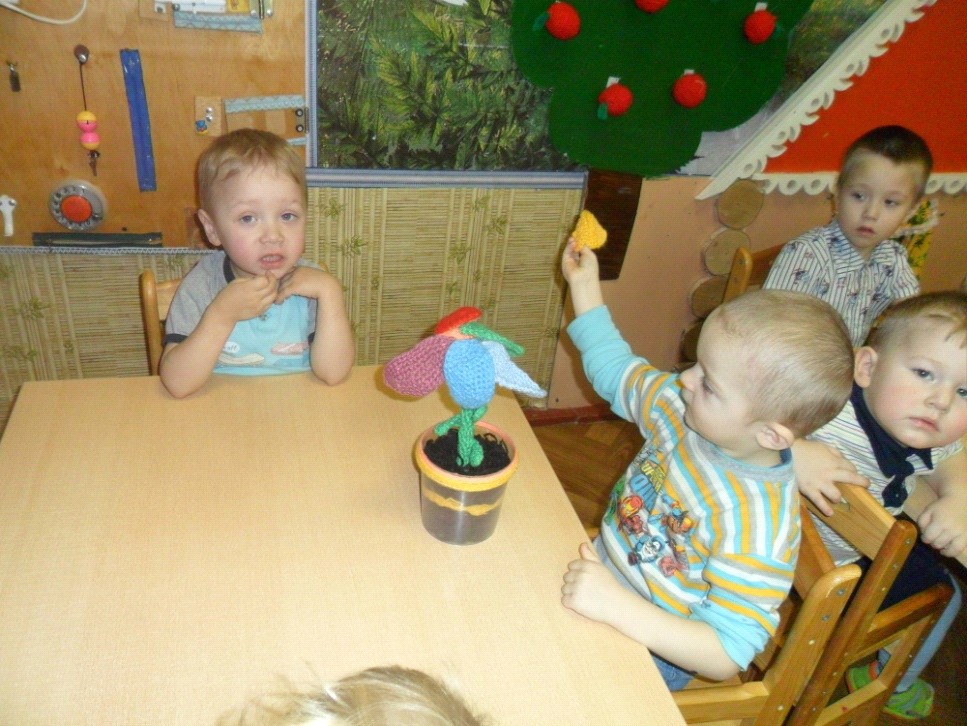 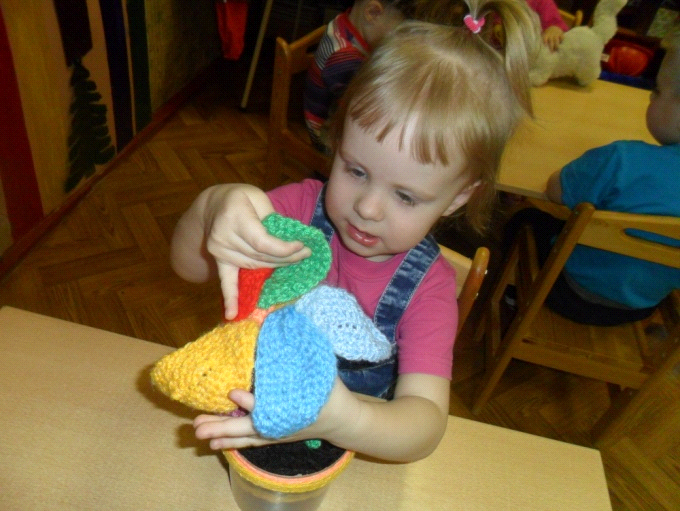 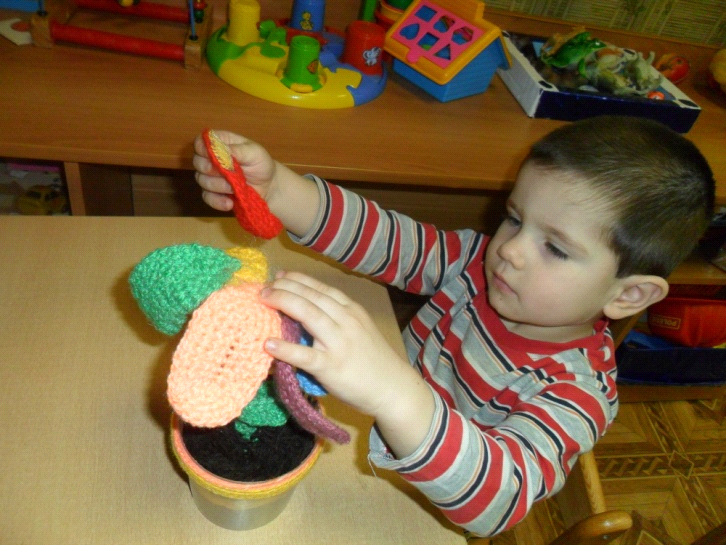 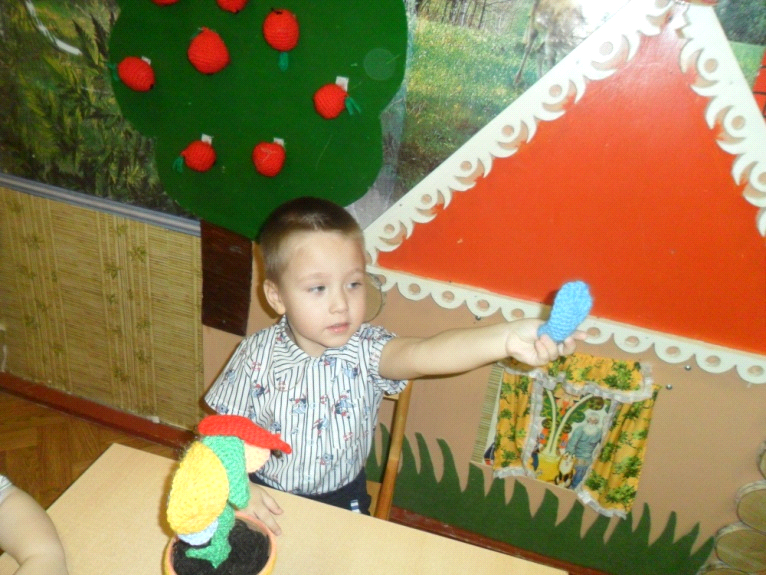 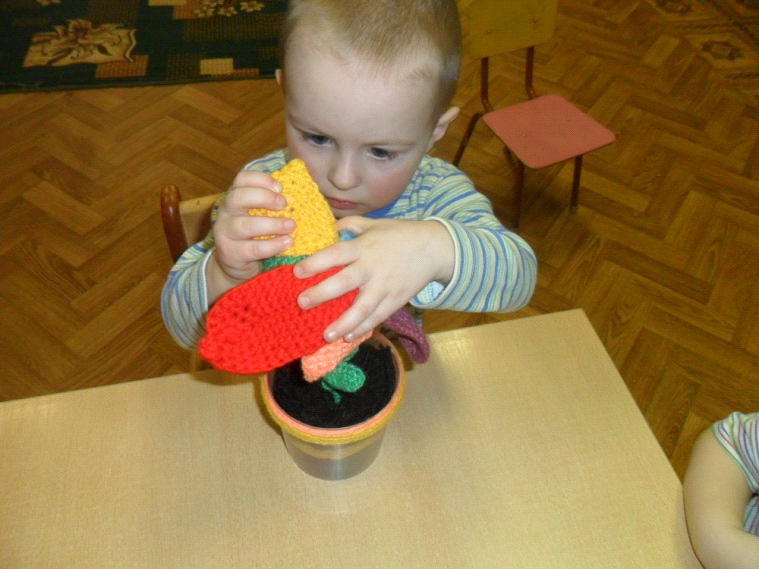 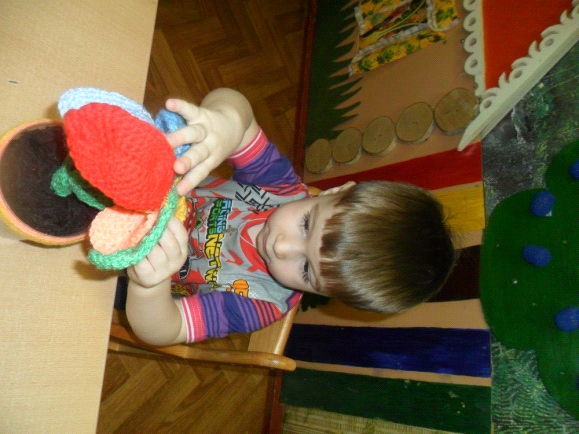 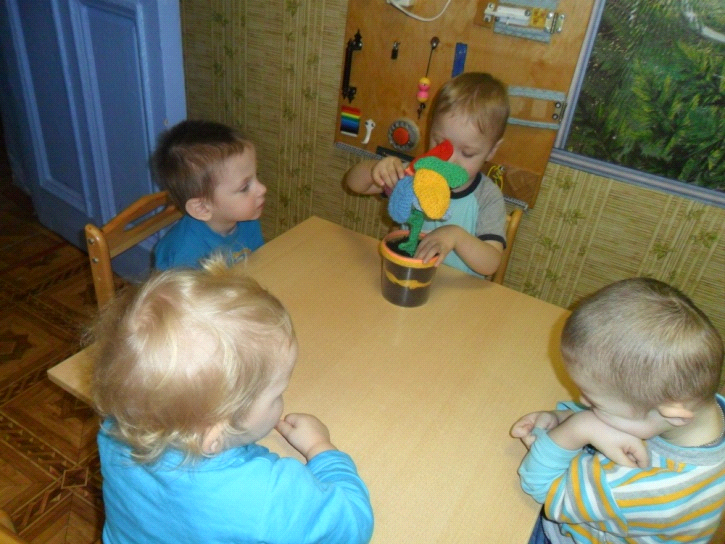 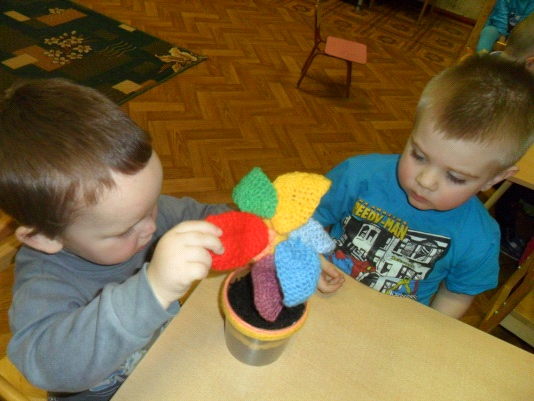 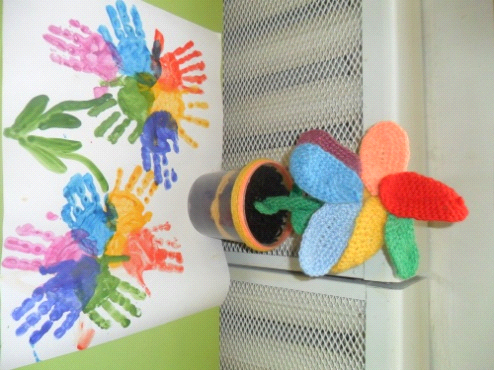 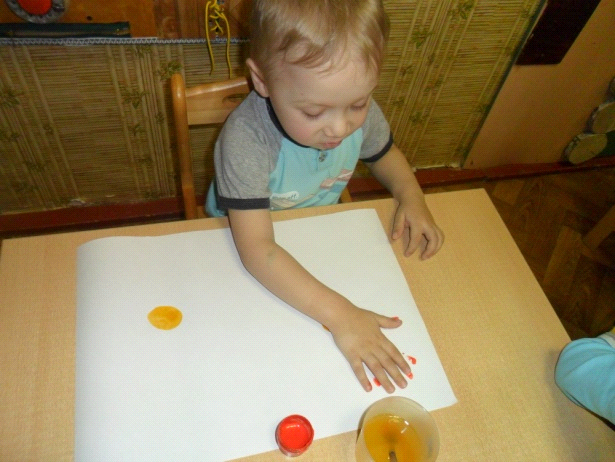 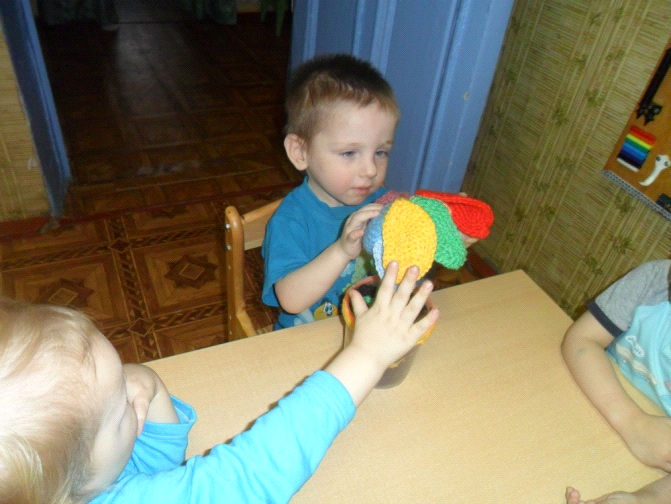 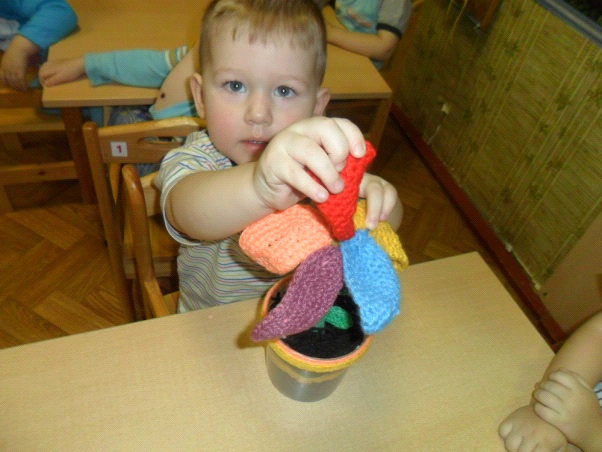 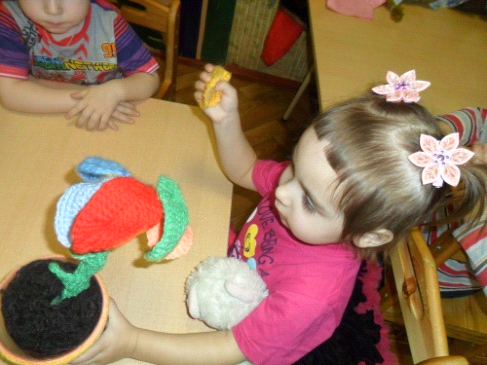 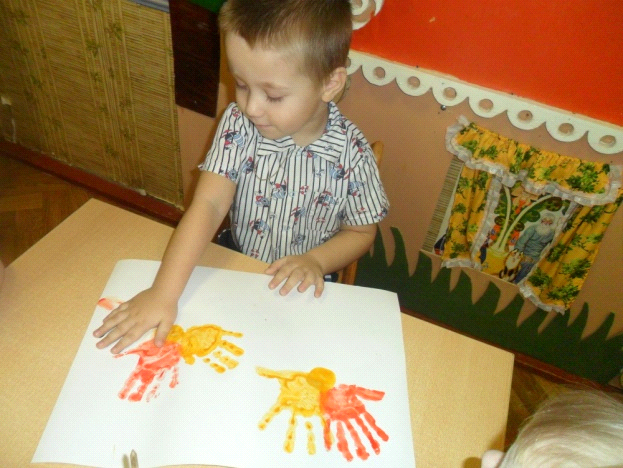 